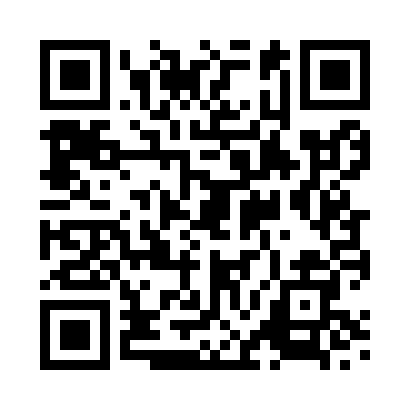 Prayer times for Aberfeldy, Angus, UKSat 1 Jun 2024 - Sun 30 Jun 2024High Latitude Method: Angle Based RulePrayer Calculation Method: Islamic Society of North AmericaAsar Calculation Method: HanafiPrayer times provided by https://www.salahtimes.comDateDayFajrSunriseDhuhrAsrMaghribIsha1Sat2:534:321:136:589:5511:342Sun2:534:311:146:599:5611:353Mon2:524:301:147:009:5711:364Tue2:524:301:147:009:5911:365Wed2:514:291:147:0110:0011:376Thu2:514:281:147:0210:0111:387Fri2:514:271:147:0210:0211:388Sat2:514:261:157:0310:0311:399Sun2:504:261:157:0310:0411:4010Mon2:504:251:157:0410:0511:4011Tue2:504:251:157:0410:0611:4112Wed2:504:241:157:0510:0711:4113Thu2:504:241:167:0510:0711:4214Fri2:504:241:167:0610:0811:4215Sat2:504:241:167:0610:0911:4216Sun2:504:231:167:0710:0911:4317Mon2:504:231:167:0710:1011:4318Tue2:504:231:177:0710:1011:4319Wed2:504:231:177:0810:1011:4420Thu2:504:241:177:0810:1111:4421Fri2:514:241:177:0810:1111:4422Sat2:514:241:187:0810:1111:4423Sun2:514:241:187:0810:1111:4424Mon2:514:251:187:0810:1111:4425Tue2:524:251:187:0910:1111:4426Wed2:524:261:187:0910:1111:4527Thu2:524:261:197:0910:1011:4428Fri2:534:271:197:0910:1011:4429Sat2:534:281:197:0810:1011:4430Sun2:544:291:197:0810:0911:44